Приложение 1Рисунки к басням Ивана Андреевича Крылова. Выполнили обучающиеся 5 «А» класса отделения слабослышащих детей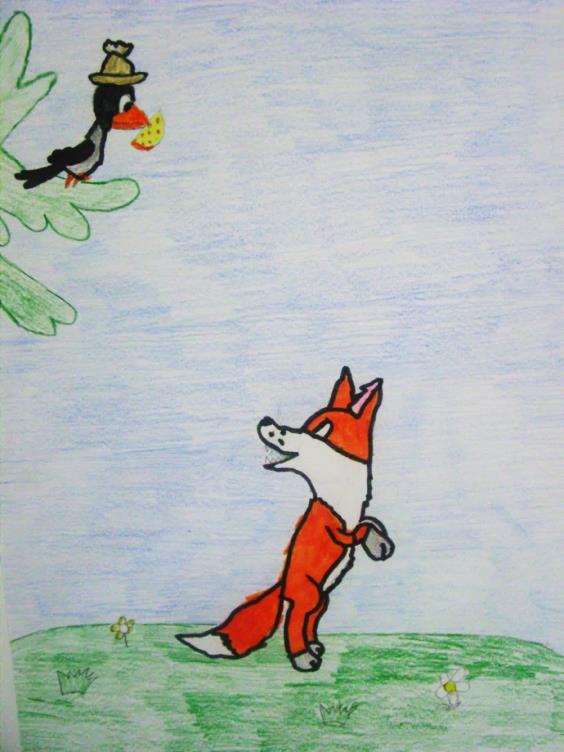 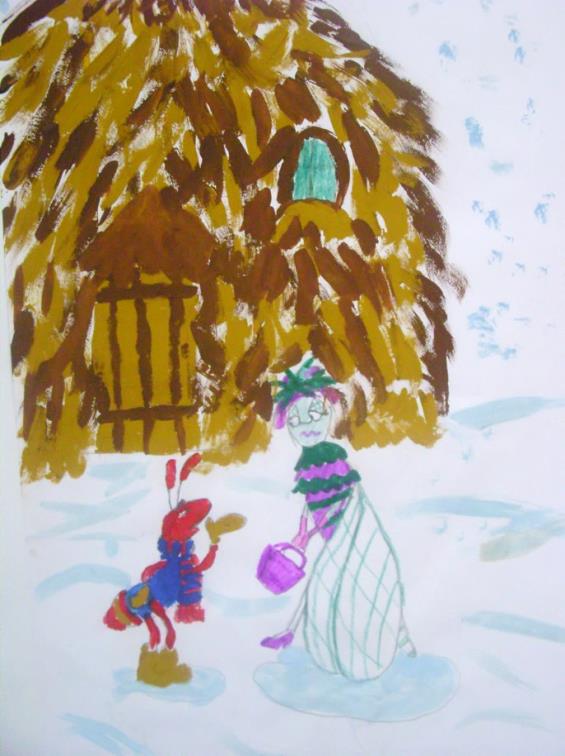 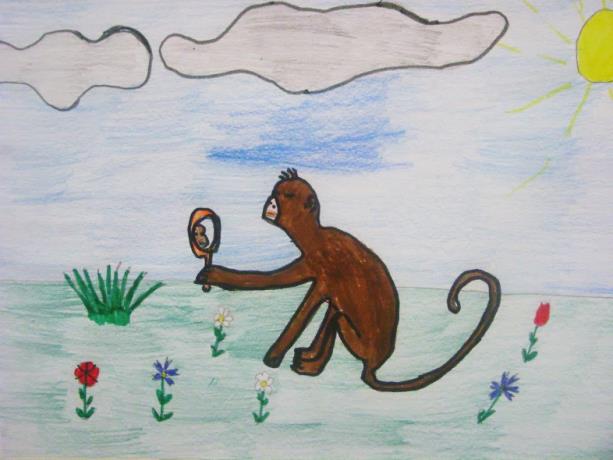 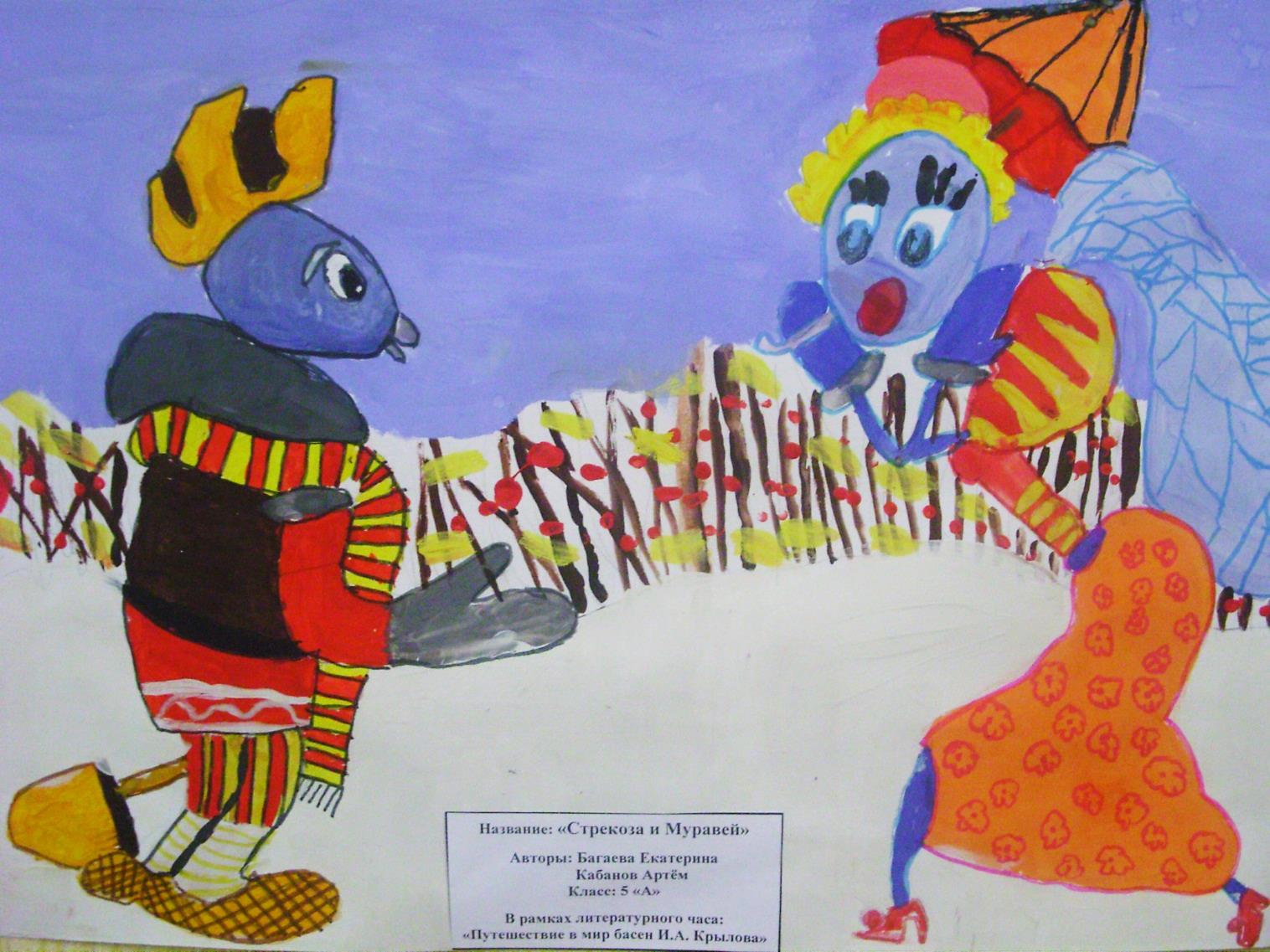 